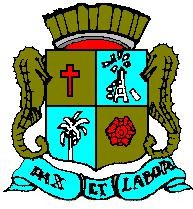 CÂMARA MUNICIPAL DE ARACAJU PODER LEGISLATIVORELAÇÃO DE REQUISITADOS - Atualização ABRIL/2024Praça Olímpio Campos, 74, Centro - Telefone (079) 2107-4800CEP: 49010-040 Aracaju/SEREQUISITADOS RGPSCARGA HORÁRIADATAADMISSÃOLOTAÇÃOAGNES LOUIZE DE SANTANA FERREIRA30H03/04/2023SUPE - DADM - OSM - PC -Setor de Planejamento e ControleALONSO JULIO GOES30H02/01/2024SUPE - DADM - Diretoria AdministrativaARDILLES SOUZA FERREIRA30H01/02/2021SUPE - Superintendência ExecutivaCARLOS ROBERTO BOMFIM30H01/04/2022MDIR - Mesa DiretoraCLAUDENICE NASCIMENTO SILVA SANTOS30H02/05/2023SUPE - DADM - Diretoria AdministrativaEVELYN BESERRA DE MACEDO30H01/02/2023ASJUR - Assessoria JurídicaEVELYN CHRISTIAN SILVA CARVALHO30H01/06/2023MDIR - Mesa DiretoraGIVANILDE DOS SANTOS30H01/02/2023SUPE - DADM - Diretoria AdministrativaISAAC CORREIA BARRETO JUNIOR30H01/07/2013MDIR - Mesa DiretoraJOAO FERNANDES DE BRITTO30H10/06/2009SRIN - DDH - RH - Divisão de Recursos HumanosPAULO ROBERTO EZEQUIEL DE MENDONCA30H05/01/2010AGER - CER - CerimonialREQUISITADOS RPPSCARGA HORÁRIAQUANT.LOTAÇÃOLOTAÇÃOALINE DE SOUZA FERREIRA30H01/06/2023GABINETE DE VEREADORGABINETE DE VEREADORANDERSON LOPES BATISTA SANTOS30H01/03/2021SUPE - DADM - DSG - SS - Setorde SegurançaSUPE - DADM - DSG - SS - Setorde SegurançaDOM ARTHUR DE MELLO GARCIA30H01/03/2018SRIN - DLEG - Diretoria LegislativaSRIN - DLEG - Diretoria LegislativaCLAUDIO CAMPOS NUNES30H01/06/2017SRIN - TCAM - TV CâmaraSRIN - TCAM - TV CâmaraDIENIS SANTOS CELESTINO30H03/04/2017GABINETE DE VEREADORGABINETE DE VEREADORELIZANGELA PALMEIRA DE MOURA30H02/01/2019GABINETE DE VEREADORGABINETE DE VEREADORJOSE RENATO RESENDE SILVA30H03/04/2017SRIN - DLEG - DED - RAD - Setorde Redação, Atas e DebatesSRIN - DLEG - DED - RAD - Setorde Redação, Atas e DebatesMANUELLA GUEDES SANTOS DE SA30H01/02/2017SRIN - DDH - RH - PS - Setor deMANUELLA GUEDES SANTOS DE SA30H01/02/2017Promoção SocialPromoção SocialMARIO MATEUS MARTINS30H01/02/2023MDIR - Mesa DiretoraMDIR - Mesa DiretoraSANDRA MARIA BATISTA FEITOSA30H01/03/2024GABINETE DE VEREADORGABINETE DE VEREADORMERCIO FRANCE FONSECA30H01/03/2023MDIR - Mesa DiretoraMDIR - Mesa DiretoraTHIAGO FRANCA REIS30H01/02/2023SRIN - DDH - SO - Divisão de Medicina e Saúde OcupacionalSRIN - DDH - SO - Divisão de Medicina e Saúde OcupacionalWAGNER PRADO ANCHIETA30H02/05/2023SUPE - DADM - Diretoria AdministrativaSUPE - DADM - Diretoria Administrativa